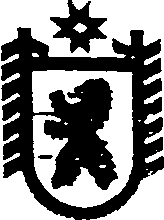 Республика КарелияАДМИНИСТРАЦИЯ СЕГЕЖСКОГО МУНИЦИПАЛЬНОГО РАЙОНАПОСТАНОВЛЕНИЕот 14  ноября  2017  года  №  833  СегежаОб  утверждении  перечней  муниципальных услуг,  предоставление которых   организуется  в  многофункциональных  центрах предоставления государственных и муниципальных услуг в Республике КарелияВ соответствии с Федеральным законом от 27 июля 2010 г. N 210-ФЗ                       "Об организации предоставления государственных и муниципальных услуг", распоряжением Правительства Республики Карелия  от 21 августа 2012 г. N 521р-П администрация  Сегежского муниципального района  п о с т а н о в л я е т:  Утвердить прилагаемый Перечень муниципальных услуг, предоставляемых администрацией Сегежского муниципального района, предоставление которых организуется в многофункциональных центрах предоставления государственных и муниципальных услуг в Республике Карелия. Признать утратившим силу постановление администрации Сегежского муниципального района от 18 мая 2017 г. № 312 «Об утверждении  перечней  муниципальных услуг, предоставление которых организуется в  многофункциональных  центрах предоставления государственных и муниципальных услуг в Республике Карелия».3. Отделу информационных технологий и защиты информации администрации Сегежского муниципального района (Т.А.Слиж) обнародовать настоящее постановление путем размещения официального текста в информационно-телекоммуникационной сети «Интернет» на официальном сайте администрации Сегежского муниципального района  http://home.onego.ru/~segadmin.                 И.о. главы администрацииСегежского муниципального района 					        Е.Н. АнтоноваРазослать: в дело, УЭР. УД, Антоновой Е.Н., ОИТ, ЮО, УО, КМСиЗР, ОСиЖКХ – в электронном виде.               УтверждЁнпостановлением администрацииСегежского муниципального районаот   14   ноября  2017  г.  №   833Переченьмуниципальных услуг, предоставляемых администрациейСегежского муниципального района, предоставление которых организуетсяв многофункциональных центрах предоставления государственных и муниципальных услуг в Республике Карелия                                                                                            __________________________№ 
п/пНаименование муниципальной услуги1.2.1.Прием заявлений, постановка на учет и зачисление детей в образовательные организации, реализующие основную образовательную программу дошкольного образования (детские сады)2.Денежная выплата малообеспеченным гражданам, имеющим детей в возрасте от полутора до трех лет, не получившим направление на зачисление в образовательное учреждение Сегежского муниципального района, реализующее основную общеобразовательную программу дошкольного образования3.Доплата к страховой пенсии по старости (инвалидности) муниципальным служащим, вышедшим на страховую пенсию по старости (инвалидности), в установленном уставом муниципального образования «Сегежский  муниципальный район» порядке4. Выдача выписок из реестра муниципального имущества 5.Предоставление земельных участков, находящихся в муниципальной собственности, без проведения торгов6.Выдача градостроительных  планов земельных  участков7.Выдача разрешения на строительство8.Выдача разрешения на ввод объектов в эксплуатацию 9.Выдача разрешений на установку и эксплуатацию рекламных конструкций 